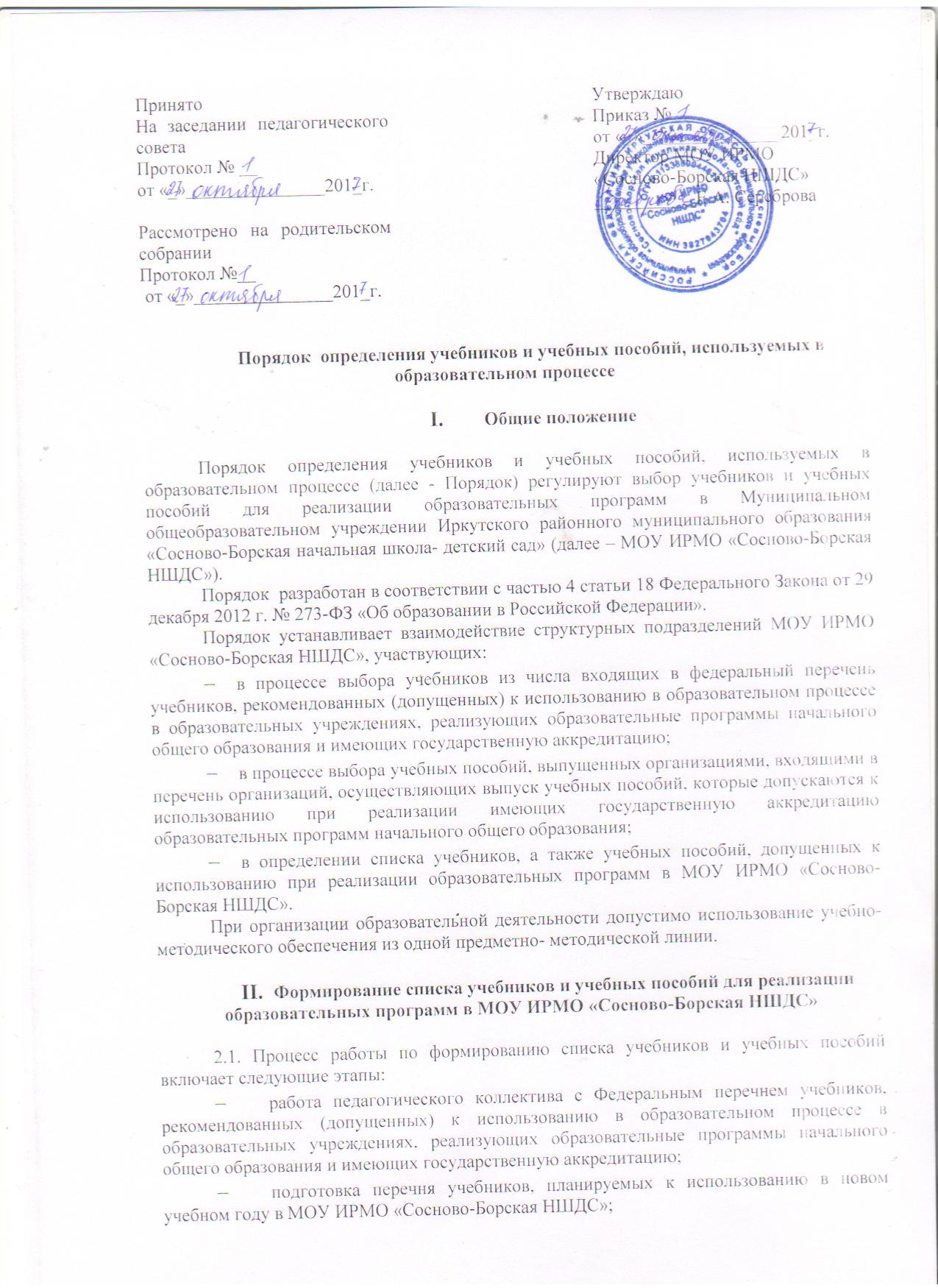  от «_»_______________201_г.Порядок  определения учебников и учебных пособий, используемых в образовательном процессеОбщие положение
Порядок определения учебников и учебных пособий, используемых в образовательном процессе (далее - Порядок) регулируют выбор учебников и учебных пособий для реализации образовательных программ в Муниципальном общеобразовательном учреждении Иркутского районного муниципального образования «Сосново-Борская начальная школа- детский сад» (далее – МОУ ИРМО «Сосново-Борская НШДС»).Порядок  разработан в соответствии с частью 4 статьи 18 Федерального Закона от 29 декабря 2012 г. № 273-ФЗ «Об образовании в Российской Федерации».Порядок устанавливает взаимодействие структурных подразделений МОУ ИРМО «Сосново-Борская НШДС», участвующих:в процессе выбора учебников из числа входящих в федеральный перечень учебников, рекомендованных (допущенных) к использованию в образовательном процессе в образовательных учреждениях, реализующих образовательные программы начального общего образования и имеющих государственную аккредитацию;в процессе выбора учебных пособий, выпущенных организациями, входящими в перечень организаций, осуществляющих выпуск учебных пособий, которые допускаются к использованию при реализации имеющих государственную аккредитацию образовательных программ начального общего образования;в определении списка учебников, а также учебных пособий, допущенных к использованию при реализации образовательных программ в МОУ ИРМО «Сосново-Борская НШДС».При организации образовательной деятельности допустимо использование учебно-методического обеспечения из одной предметно- методической линии.Формирование списка учебников и учебных пособий для реализации образовательных программ в МОУ ИРМО «Сосново-Борская НШДС»2.1. Процесс работы по формированию списка учебников и учебных пособий включает следующие этапы:работа педагогического коллектива с Федеральным перечнем учебников, рекомендованных (допущенных) к использованию в образовательном процессе в образовательных учреждениях, реализующих образовательные программы начального общего образования и имеющих государственную аккредитацию;подготовка перечня учебников, планируемых к использованию в новом учебном году в МОУ ИРМО «Сосново-Борская НШДС»;предоставление	данного	перечня	учебников	методическому объединению на согласование.Границы компетенции участников образовательных отношений в реализации данного положения3.1.Педагогические работники:  осуществляют выбор учебников, учебных пособий, материалов и иных средств обучения и воспитания в соответствии с образовательной программой МОУ ИРМО «Сосново-Борская НШДС».3.2.Председатель методического объединения  рассматривает выбор учебников, планируемых к использованию в новом учебном году в МОУ ИРМО «Сосново-Борская НШДС» в соответствии с установленными требованиями.3.3.Педагогический совет: утверждает перечень учебников и учебных пособий на учебный год.Ответственность4.1.  Директор школы несет ответственность за:соответствие используемых в образовательной деятельности учебников и учебных пособий Федеральному перечню учебников, рекомендованных (допущенных) к использованию в образовательном процессе в образовательных учреждениях, реализующих образовательные программы и имеющих государственную аккредитацию;достоверность информации об имеющихся в фонде МОУ ИРМО «Сосново-Борской НШДС» учебниках и учебных пособиях;достоверность оформления заявки на учебники и учебные пособия в соответствии с реализуемыми МОУ ИРМО «Сосново-Борская НШДС»;4.2. Руководитель методического объединения несет ответственность за:-соответствие учебных пособий учебно-методическому обеспечению из одной предметно-методической линии; требованиям федерального государственного образовательного стандарта; федеральному перечню учебников; образовательным программам, реализуемыми в МОУ ИРМО «Сосново-Борская НШДС»;достоверность информации для формирования списка учебников и учебных пособий для учащихся на предстоящий учебный год.4.3. Учитель:Доводит до сведения родителей следующую информацию:о комплекте учебников, по которому будет осуществляться обучение учащихся класса;о наличии данных учебников в библиотечном фонде МОУ ИРМО «Сосново-Борская НШДС».ПринятоНа заседании педагогического совета Протокол № __от «_»_______________201_г.Рассмотрено на родительском собранииПротокол №__УтверждаюПриказ №__   от «_»_______________201_г.Директор МОУ ИРМО «Сосново-Борская НШДС»___________Е.А. Сереброва